                        ОЛЬГИНКА, «ВЕК» (с бассейном)          Лето 2022Гостевой дом «Век» расположен в п. Ольгинка. Ольгинка - современный курортный поселок с развитой инфраструктурой, расположен в 25 км к северо-западу от Туапсе в устье реки Ту. В Ольгинке нет железной дороги и федеральная трасса проходит в стороне  от поселка, что делает отдых здесь более спокойным. Сам поселок размещается в изумительной по красоте бухте Ольгинская, образованной мысом Агрия на западе и мысом Грязнова на востоке. От моря поселок тянется по длине на 5 км. Окружают поселок трехсотметровые горы, которые со стороны моря обрываются отвесными скалами. Гостевой дом «Век» в стороне от суеты, ресторанов и громкой музыки. Он прекрасно подойдет как для спокойного семейного отдыха, так и для уединенного отдыха. Расстояние до пляжа 600 метров по ровной дороге. Магазин «Магнит», рынок, аптека в шаговой доступности. Территория гостевого дома огорожена, имеется бассейн с детским отделением с подогревом. Так же к услугам отдыхающих есть кафе, прачечная, место для отдыха: уютные беседки на 6 человек, мангал. Во дворе предусмотрена большая оборудованная детская площадка, часть которой защищена от солнца, где можно проводить время деткам в жаркий период дня. Площадка оборудована игровым комплексом. Работает анимация! Номерной фонд обновлен в 2019 году!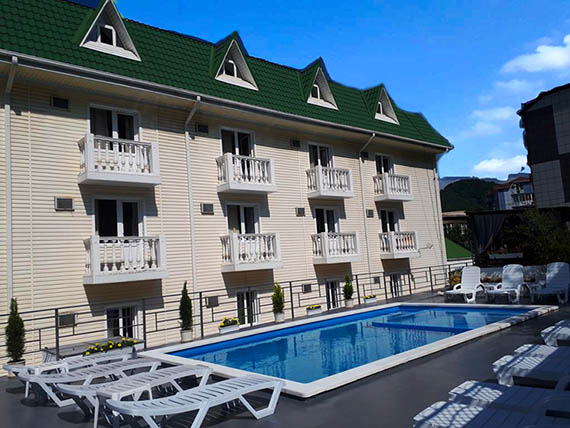 Размещение: «Стандарт» 2-х, 3-х, 4-х местные номера с удобствами  (WC, душ, ТВ, кондиционер,    холодильник, эл. чайник, односпальные и двуспальные  кровати, тумбочки,  шкаф, стол, наличие балкона  и этаж  уточнять). Пляж: 5-7 мин — песчано – галечный.Питание: Столовая работает с 8.00 до 20.00, разработано детское меню. Завтраки включены!Дети: до 5 лет на одном месте с родителями и детская кроватка  - 7000 руб. (завтрак входит), до 12 лет— скидка на проезд – 200 руб.Стоимость тура на 1 человека (7 ночей с завтраками)В стоимость входит: проезд на автобусе, проживание в номерах выбранной категории, завтраки,  сопровождение, страховка от несчастного случая. Курортный сбор за доп. плату.Выезд из Белгорода  еженедельно по понедельникам.Хочешь классно отдохнуть – отправляйся с нами в путь!!!!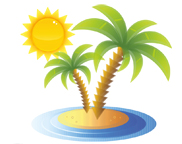 ООО  «Турцентр-ЭКСПО»                                        г. Белгород, ул. Щорса, 64 а,  III этаж                                                                                                            Остановка ТРЦ «Сити Молл Белгородский»     www.turcentr31.ru      т./ф: (4722) 28-90-40;  тел: (4722) 28-90-45;    +7-951-769-21-41Размещение    ЗаездыСТАНДАРТСТАНДАРТСТАНДАРТСТАНДАРТСТАНДАРТСТАНДАРТСТАНДАРТРазмещение    Заезды3-х мест.с  удоб.  мансарда  без балк. 4-х мест.с  удоб. мансардабез балк.  3-х мест. с  удоб.без балк. 1 эт. 4-х мест. с  удоб.без балк.1 эт.2-х мест. с  удоб.с балк.Вид на сос. пансионат3-х мест. с  удоб.с балк.2-3 эт. вид на бассейн4-х мест. с  удоб.с балк. вид на бассейн30.05.-08.06.101509800   10350995012000106501025006.06.-15.06.102509900   105501015012100109501045013.06.-22.06.1125010350   116501085012950117501145020.06.-29.06.1145010550   118501100013150119501185027.06.-06.07.1285011950   135501215014650137501285004.07.-13.07.1355012450   137501255014850139501315011.07.-20.07.1395012750   141501295015150144501365018.07.-27.07.13950 1275014150 12950 15150 14450 1365025.07.-03.08.13950 1275014150 12950 15150 14450 1365001.08.-10.08.13950 1275014150 12950 15150 14450 1365008.08.-17.08.13950 1275014150 12950 15150 14450 1365015.08.-24.08.13950 1275014150 12950 15150 14450 1365022.08.-31.08. 1355012250   137501255014850139501325029.08.-07.09.1145010950   129501155013850119501225005.09.-14.09.1145010950   125501125013850119501195012.09.-21.09.1095010550   117501075012950116501075019.09.-28.09.1065010250   1085010550129501095010550